ГОСУДАРСТВЕННОЕ АВТОНОМНОЕ УЧРЕЖДЕНИЕ
ЯРОСЛАВСКОЙ ОБЛАСТИ 
«ИНФОРМАЦИОННОЕ АГЕНТСТВО «ВЕРХНЯЯ ВОЛГА»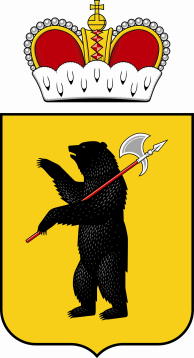                                       150000, г. Ярославль, ул. Собинова, д.1. E-mail: zakazchik@vvolga-yar.ru Тел./факс (4852) 30-57-39от «02» декабря 2013г.                                                                        Заинтересованным лицамЗапрос  в целях формированияпредставления о рыночных ценах аренды транспортных средствВ настоящее время ГАУ ЯО «Информационное агентство «Верхняя Волга» в целях выяснение стоимости аренды транспортных средств осуществляет анализ предложений поставщиков.В срок до «25» декабря 2013 г. просим представить предложения по цене договора в соответствии с приложением № 2 к настоящему запросу.Порядок направления предложений – в простой письменной форме по почте, или курьером, или в форме скана указанного предложения на электронную почту: zakazchik@vvolga-yar.ru (документ должен быть подписан уполномоченным лицом, скреплен печатью организации).Направление предложения от поставщика является подтверждением факта установления поставщиком цены договора в соответствии с условиями договора, в том числе техническим характеристикам, установленным в приложении № 2 к настоящему запросу. Транспортные средства, предлагаемые в аренду должны быть по основным характеристикам (кузов, объем двигателя, количество мест) не хуже, чем указанные в приложении к договору, проект которого изложен в настоящем запросе. Форма предоставления предложения по цене – в приложении №1.Проект договора – в приложении № 2.  Директор ГАУ ЯО«Информационное агентство «Верхняя Волга»                                                                                                          А.В. Кукинприложение № 1 к запросуФОРМАпредоставления цены оказания услуг по договору, проект которого изложен в приложении № 2НА БЛАНКЕ ОРГАНИЗАЦИИ В ГАУ ЯО «Информационное агентство «Верхняя Волга»от:______________________________«___» ________2013г.В соответствии с условиями договора аренды транспортных средств, проект, которого изложен в запросе в целях формирования представления о рыночных ценах, предлагаем следующие условия договора, в том числе цену (название организации), включающую в себя все расходы по выполнению договора, включая налоговые:цена договора ______________________(прописью) рублей;стоимость аренды в месяц ____________________ (прописью) рублей;предлагаемые условия оплаты _______________________________________.предполагаемый срок предоставления имущества в аренду ___________________ месяцев.Перечень транспортных средств, предлагаемых в арендуот (название организации)должность

_____________/ФИО/М.П.приложение № 2 к запросупроект	ДОГОВОР № ___ г. Ярославль                                                                                 «__» ____________ 201__ г.	____________________________, именуемый в дальнейшем «Арендодатель» в лице __________________________, действующего на основании ____________________,  с одной стороны, и государственное автономное учреждение Ярославской области «Информационное агентство «Верхняя Волга», именуемое в дальнейшем «Арендатор», в лице директора Кукина Александра Валерьевича, действующего на основании Устава, с другой стороны, заключили настоящий договор о нижеследующем: 1.  Предмет договора 1.1. В соответствии с условиями настоящего Договора Арендодатель обязуется предоставить Арендатору транспортное средство/транспортные средства (далее по тексту – Транспортное средство) за плату во временное владение и пользование, а Арендатор по истечении договора аренды возвращает автомобиль в исправном состоянии. Передача автомобиля осуществляется по акту приема-передачи, который составляется, подписывается обеими Сторонами (Приложение №1 к настоящему Договору) и является неотъемлемой частью настоящего Договора. При передаче автомобиля Стороны проверяют его техническое состояние, оговаривают имеющиеся неисправности и порядок их устранения. Это должно отражаться в акте приема-передачи Транспортного средства.1.2. Перечень и основные характеристики Транспортного средства определены Сторонами в "Перечне транспортных средств" (Приложение № 2 к настоящему Договору), являющемся неотъемлемой частью настоящего Договора.1.3. Транспортное средство по Договору используется Арендатором исключительно для осуществления перевозок сотрудников арендатора и иных лиц, установленных устным указанием Арендатора (далее по тексту – сотрудники) к месту выполнения ими служебных обязанностей.1.4. Транспортное средство находится в исправном состоянии и отвечает требованиям, предъявляемым к эксплуатируемым транспортным средствам, используемым целей, указанных в п.1.3. настоящего Договора, и является собственностью Арендодателя, что подтверждается свидетельством о регистрации транспортного средства. 1.5. Арендодатель гарантирует, что на момент заключения настоящего Договора Транспортное средство в споре или под арестом не состоит, не является предметом залога и не обременено другими правами третьих лиц.1.6. Арендатор оплачивает предоставленные Исполнителем транспортные услуги, обозначенные в п. 1.1., п. 1.3. настоящего Договора на условиях, предусмотренных настоящим договором.                                                        2. Права и обязанности сторон 2.1.  Арендодатель обязуется:2.1.1. предоставлять Арендатору Транспортное средство в соответствии с условиями и порядке, установленными в настоящем Договоре;2.1.2. в течение срока действия настоящего Договора поддерживать надлежащее состояние сданного в аренду Транспортного средства, включая осуществление текущего и капитального ремонта, предоставление необходимых для эксплуатации Транспортного средства в целях настоящего Договора принадлежностей;2.1.3. страховать Транспортное средство и ответственность за ущерб, который может быть причинен Транспортным средством или в связи с его эксплуатацией в соответствии с требованиями законодательства Российской Федерации;2.2.  Арендодатель вправе:2.2.1. Арендодатель вправе требовать от Арендатора исполнения обязанностей по внесению арендной платы в сроки, установленные настоящим Договором;2.2.2. самостоятельно определять круг лиц, осуществляющих управление Транспортным средством, а также лиц, осуществляющих его техническое обслуживание.2.3.  Арендатор обязуется:2.3.1. уплачивать арендную плату в соответствии с порядком и условиями настоящего Договора;2.3.2. вернуть Транспортное средство Арендодателю в надлежащем состоянии с учетом нормального износа в соответствии с условиями настоящего Договора. Возврат должен быть осуществлен Арендатором в течение одного дня с момента окончания срока действия настоящего Договора либо с момента расторжения настоящего Договора по основаниям, установленным настоящим Договором и законодательством Российской Федерации;2.3.3. обеспечить сохранность Транспортного средства с момента передачи Арендатору и до возврата Арендодателю;2.3.4. использовать Транспортное средство в соответствии с целями и условиями, обозначенными в настоящем Договоре, и в соответствии с назначением Транспортного средства;2.3.5. не сдавать Транспортное средство в субаренду;2.3.6. немедленно извещать Арендодателя о всяком повреждении Транспортного средства, аварии или ином событии, которое нанесло или может нанести Транспортному средству ущерб, и своевременно принимать все возможные меры по предупреждению, предотвращению и ликвидации последствий таких событий.2.3.7. нести расходы, возникающие в связи с коммерческой эксплуатацией Транспортного средства, в том числе расходы на оплату топлива и других, расходуемых в процессе эксплуатации материалов и расходы на оплату сборов (штрафы, иные платежи).2.4.  Арендатор вправе:2.4.1. при обнаружении недостатков, полностью или частично препятствующих использование Транспортного средства, по своему выбору:- потребовать от Арендодателя либо безвозмездного устранения недостатков Транспортного средства, либо соразмерного уменьшения арендной платы, либо возмещения своих расходов на устранение недостатков Транспортного средства;- удержать сумму понесенных им расходов на устранение данных недостатков из арендной платы, предварительно письменно уведомив об этом Арендодателя;- потребовать досрочного расторжения настоящего Договора;2.4.2. в любое время требовать замены экипажа или члена экипажа, не отвечающего требованиям настоящего Договора.3. Порядок передачи и возврата транспортного средства3.1. Впервые Транспортное средство предоставляется Арендатору не позднее «01» января 2014 года. 3.2. Место возврата Транспортного средства из аренды: ___________________________.3.3. Передача Транспортного средства Арендатору в аренду и возврат Транспортного средства Арендодателю Арендатором оформляются двусторонними актами приема-передачи, подписываемыми Сторонами или уполномоченными представителями "Сторон". 3.4. Риск случайной гибели (повреждения, порчи) Транспортного средства несет Арендатор с момента передачи Транспортного средства в аренду и до возврата его Арендодателю.4. Стоимость и порядок расчетов4.1. За владение и пользование указанным в предмете настоящего Договора имуществом Арендатор выплачивает Арендодателю арендную плату из расчета _______ (______________) рублей __________ копеек за месяц. Общая стоимость арендных платежей по договору составляет __________________ (________________) рублей ____ копеек, в том числе НДС __________ (__________________) рубля ___ (____) копеек. 4.2. Оплата аренды производится Арендатором на основании счетов Арендодателя в течение 10 (десяти) рабочих дней с момента выставления счета. 4.3. Счет может быть выставлен в течение 5 (пяти) рабочих дней со дня подписания акта сдачи-приемки оказанных услуг за отчетный календарный месяц.4.4. Арендатор считается оплатившим аренду только после поступления всей суммы арендного платежа на счет Арендодателя.4.5. Арендная плата должна быть фиксированной, неизменной в течение всего срока действия договора5. Срок действия договора5.1. Настоящий Договор вступает в силу с «01» января 2014 года и действует по «31» июля 2014г.6. Ответственность сторон6.1. Арендатор несет ответственность за сохранность арендуемого Транспортного средства в рабочее время. В случае, утраты или повреждения в это время Транспортного средства Арендатор обязан возместить Арендодателю причиненный ущерб либо предоставить равноценное Транспортное средство в течение 3 месяцев после его утраты или повреждения. Размер возмещения определяется соглашением Сторон. 6.2. В случае гибели или повреждения арендованного Транспортного средства Арендатор обязан возместить Арендодателю причиненные убытки, если последний докажет, что гибель или повреждение Транспортного средства произошли по обстоятельствам, за которые Арендатор отвечает в соответствии с законом или договором аренды.6.3. Ответственность за вред, причиненный третьим лицам арендованным Транспортным средством, его механизмами, устройствами, оборудованием, несет Арендодатель в соответствии с правилами, предусмотренными главой 59 Гражданского Кодекса Российской Федерации. Он вправе предъявить к Арендатору регрессное требование о возмещении сумм, выплаченных третьим лицам, если докажет, что вред возник по вине арендатора.6.4. За несвоевременное перечисление арендной платы Арендодатель вправе требовать с Арендатора уплаты неустойки (пени) в размере 0,1 % от неуплаченной суммы за каждый день просрочки, но не более размера месячной арендной платы, установленной в п. 4.1. настоящего Договора.6.5. В случае несвоевременной передачи Транспортного средства Сторона, нарушившая соответствующее условие настоящего Договора, обязана уплатить другой Стороне неустойку в размере 0,1 % от неуплаченной суммы за каждый день просрочки, но не более размера месячной арендной платы, установленной в п. 4.1. настоящего Договора.6.6. При возврате неисправного Транспортного средства, поврежденного по вине Арендатора, что должно подтверждаться двухсторонним актом, Арендатор уплачивает Арендодателю расходы по ремонту Транспортного средства.6.7. Ответственность за сохранность Транспортного средства в нерабочее время несет Арендодатель.6.8. Арендатор не несет ответственности в соответствии с Российским Законодательством за ненадлежащее исполнение обязательств по Договору, связанное с отсутствием или задержкой финансирования своей деятельности.7. Расторжение, изменение и дополнения договора7.1. Настоящий Договор может быть расторгнут досрочно:- по письменному соглашению Сторон;- в одностороннем порядке при отказе одной из Сторон от настоящего Договора в случаях, когда возможность такого отказа предусмотрена законодательством Российской Федерации или настоящим Договором;- в иных случаях, предусмотренных законодательством Российской Федерации или настоящим Договором.7.2. Расторжение договора не освобождает Стороны от взаимных обязательств, возникших в период действия договора. 7.3. Все приложения, изменения и дополнения к настоящему Договору являются его неотъемлемой частью и действительны лишь в том случае, если они оформлены в письменной форме, подписаны с указанием даты уполномоченными представителями Сторон, а также скреплены печатью.8. Порядок разрешение споров 8.1. Все спорные вопросы, которые могут возникнуть по  настоящему договору, разрешаются сторонами путем переговоров. 8.2. Споры, которые не урегулированы путем переговоров, подлежат рассмотрению в Арбитражном суде Ярославской области. 9. Форс-мажор9.1. В случае наступления обстоятельств непреодолимой силы, вызванных прямо или косвенно проявлением, например, наводнения, пожара, землетрясения, эпидемии, военных конфликтов, террористических актов, гражданских волнений, забастовки, а также обстоятельств, ставших следствием предписаний, приказов или иного административного вмешательства со стороны государственных органов и органов местного самоуправления, или каких-либо других постановлений, административных или правительственных ограничений, оказывающих влияние на выполнение обязательств сторонами по настоящему Договору, или иных обстоятельств, находящихся вне разумного контроля сторон, сроки выполнения этих обязательств соразмерно отодвигаются на время действия указанных обстоятельств, если они значительно влияют на выполнение в срок всего Договора или той его части, которая подлежит выполнению после наступления обстоятельств форс-мажора.9.2. Стороны должны незамедлительно известить письменно друг друга о начале и окончании обстоятельств, препятствующих выполнению обязательств по настоящему Договору.9.3. Сторона, ссылающаяся на форс-мажорные обстоятельства, обязана предоставить для их подтверждения документ компетентного государственного органа.9.4. Дальнейшая судьба настоящего договора в таких случаях должна быть определена соглашением Сторон. При не достижении согласия стороны вправе обратиться в суд для решения этого вопроса.10. Конфиденциальность 10.1. Учетно-отчетная документация, используемая сторонами при исполнении настоящего договора, которой стороны могут обмениваться в процессе исполнения Договора, включая цены (за исключением цен в открытых прайс-листах), объемы, сроки, является конфиденциальной.10.2. Настоящим стороны устанавливают, что информация любого рода и свойства, полученная любой из сторон в процессе исполнения настоящего договора от другой стороны, должна использоваться исключительно в целях исполнения настоящего договора, включая урегулирование конфликтных ситуаций / спорных вопросов, и не будет раскрыта третьим лицам без предварительного разрешения другой стороны.11. Заключительные положения11.1. Стороны пришли к соглашению, что обязанность по страхованию Транспортного средства (ОСАГО) возлагается на Арендодателя. 11.2. Стороны пришли к соглашению, что обязанность по имущественному страхованию Транспортного средства (КАСКО) возлагается на Арендодателя.11.3. Договор составлен в двух экземплярах, имеющих одинаковую юридическую силу, по одному для каждой из Сторон.11.4. Во всем остальном, что не предусмотрено настоящим Договором, Стороны руководствуются законодательством Российской Федерации.11.5. При изменении реквизитов Стороны обязаны уведомить друг друга в письменной форме в течение 3 (трех) дней с момента изменения реквизитов.11.6. Все приложения к настоящему Договору подписываются обеими Сторонами и являются неотъемлемой его частью:11.6.1. Приложение № 1 – акт приема-передачи транспортного средства;11.6.2. Приложение № 2 – перечень транспортных средств, принятых ГАУ ЯО «Информационное агентство «Верхняя Волга» в аренду.12. Адреса и банковские реквизиты СторонПриложение № 1 к договору №  ___ от  «__» ________ 201_ г.Акт № от  «___» ___________201__ г.приема-передачи Транспортного средстваМы, нижеподписавшиеся, ______________________, именуемый в дальнейшем «Арендодатель» в лице ______________________, действующего на основании ____________,  с одной стороны, и государственное автономное учреждение Ярославской области «Информационное агентство «Верхняя Волга», именуемое в дальнейшем «Арендатор», в лице директора Кукина Александра Валерьевича, действующего на основании Устава, составили настоящий акт о том, что «Арендодатель» передал Транспортные средства, согласно приложению № 2 к Договору № ___ от «___» ________ 201__ года, а «Арендатор» принял и осмотрел вышеназванное Транспортное средство в исправном техническом состоянии, неисправностей при осмотре не выявлено.От ГАУ ЯО «Информационное агентство «Верхняя Волга»                                          _____________________ /_________________/От _______________                                     _____________________ /_________________/               Арендодатель                                                                            Арендатор	Директор______________________/________ /                    ____________________/А.В. Кукин/м. п.                                                                                      м. п.Приложение № 2 к договору №  ___ от  «__» _________ 201__ г.Перечень транспортных средств, принятых ГАУ ЯО «Информационное агентство «Верхняя Волга» в арендуАрендодатель                                                                            Арендатор	Директор______________________/ ___________/                    ____________________/А.В. Кукин/м. п.                                                                                      м. п.№ 1№ 2№ 3№ 4Марка, модель:  Идентификационный номер (VIN):Государственный регистрационный номер:Год выпуска:Номер кузова:Номер двигателя:Цвет:Свидетельство о государственной регистрации  автомобиля:«Арендодатель»«Арендатор»Государственное автономное учреждение Ярославской области «Информационное агентство «Верхняя Волга»Юридический адрес: . Ярославль, ул. Собинова, 1.ИНН 7604026974/ КПП 760401001Банковские реквизиты: Ярославский филиал ОАО «Промсвязьбанк»БИК 047888760К/с 30101810300000000760Р/с 40603810842000129801_____________________/_____________/М.П.Директор__________________________/А.В. Кукин/М.П.№ 1№ 2№ 3№ 4Марка, модель:  KIA CERATOВАЗ-21041-30ВАЗ-21041-30MERCEDES-BENZ SPRINTER 413 CD1Идентификационный номер (VIN):Государственный регистрационный номер:Год выпуска:Номер кузова:Номер двигателя:Цвет:Свидетельство о государственной регистрации  автомобиля: